TSTA AgendaJune 17th, 2022		10am CST		Zoom Meeting                                         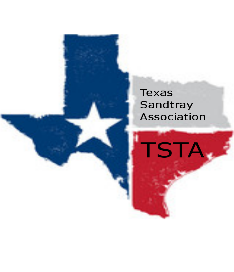  Executive Team & Officers in Attendance_x_	Salina Loriaux, President			_x_	Michelle Beyer, Secretary_x_	Sheri Shulenberger, President-Elect		_x_	Melissa Fleming, Public Relations_x_	Amanda Robinson, Executive Assistant	_x_	Karen Burke, Founding AdvisorFinancial update - $2010.78Website update - 224 visits, up 1%, 3 new people up 200%; most time spent at trainer  page, then conference pageConference Budget - last year spent $3800Conference  Venue - Contacting  different venues and making plan by Friday 6/24Conference Brainstorming  - Presenters need to fill out presenter form; 6 CEs; Tentative date Sept 16th Conference Price - virtual - $150 non members, $125 members; in person - $175 tentativePotential Summer Training - Uvalde search for volunteer providers - connecting therapists to volunteer in UvaldeAnything else……………………..General updates -  Next meeting  July 1st at 10am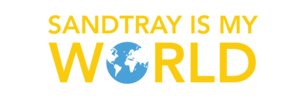 